2021 2022 – Test Produit Scalaire – Première – Spécialité Mathématiques Exercice 1 (4,5 points)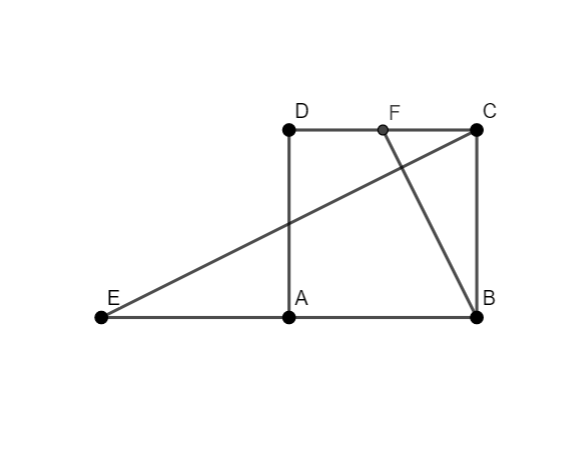 On considère la figure ci-contre où :
-  est un carré de côté 6 cm-  est le milieu de [DC]-  est le milieu de [EB] Calculez les produits scalaires suivants sans utiliser de repère :   a) Démontrez, sans utiliser de repère que :  b) Que peut-on en déduire ?Exercice 2 (2 points)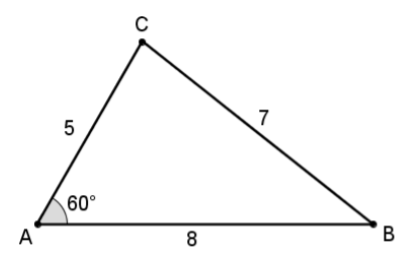 On donne la figure ci-contre. Les deux questions suivantes sont indépendantes : Calculer  Déterminer  au degré près.Exercice 3 (2 points)Dans un repère orthonormé, on donne  Calculez le produit scalaire suivant : Calculez la longueur   ?Exercice 4 (1,5 points)Soit les vecteurs  et  orthogonaux et tels que  et  avec  un réel positif non nul.Exprimez en fonction de  les produits scalaires suivants :  Evaluation formative 2021 2022 – Première – Spécialité Mathématiques – CorrectionExercice 1 (4,5 points)-  est un carré de côté 6 cm-  est le milieu de [DC] et  est le milieu de [EB] Calculez les produits scalaires suivants sans utiliser de repère : Les vecteurs  et  sont colinéaires donc : En projetant orthogonalement  sur  : Comme  et  sont perpendiculaires : En projetant orthogonalement  sur  :  a) Démontrez, sans utiliser de repère que : b) Que peut-on en déduire ?D’après la question précédente, en utilisant la relation de Chasles : Donc les droites  et  sont perpendiculaires.Exercice 2 (2 points)On donne la figure ci-contre. Les deux questions suivantes sont indépendantes : Calculer  Méthode 1 : Méthode 2 : Déterminer  au degré près.On utilise la formule d’Al-Kachi :Exercice 3 (2 points)Dans un repère orthonormé, on donne  Calculez le produit scalaire suivant : Calculez la longueur   ?Exercice 4 (1,5 points)Soit les vecteurs  et  orthogonaux et tels que  et  avec  un réel positif non nul.Exprimez en fonction de  les produits scalaires suivants : Calculer un produit scalaire en utilisant une projection orthogonale Calculer un produit scalaire à l’aide de la formule du cosinusCalculer un produit scalaire dans un repère orthonorméUtiliser les propriétés du produit scalaireUtiliser la formule d’Al-Kachi